1.  Vacancy Details2.  Personal Details3.  Present Employment (if you are presently unemployed please leave blank)4.  References5.  Educational Qualifications6.  Training7.  Membership of Professional Bodies/ Professional Registrations      (Please state whether by election, exemption or examination)8.  Previous Employment9.  Driving Licence10.  Relationship to Council Members and Employees11.  Further Details12.  Criminal Convictions/Cautions/Disqualified Persons/Investigations13.  Equal Opportunities Statement14.  Data Protection 15.  Equality Act 201016.  Welsh Language17.  The Recruitment Process – what will happen next?18.  Your Application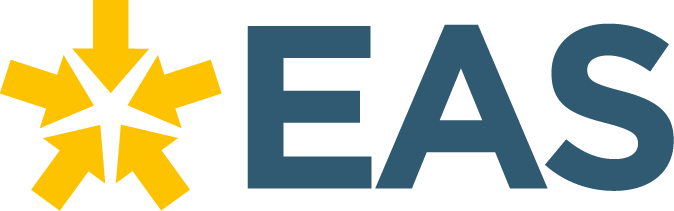 